Santos, 24 de junho de 2022HALAN CLEMENTECoordenadorLUCIANA FREITAS LEMOS DOS SANTOSSecretária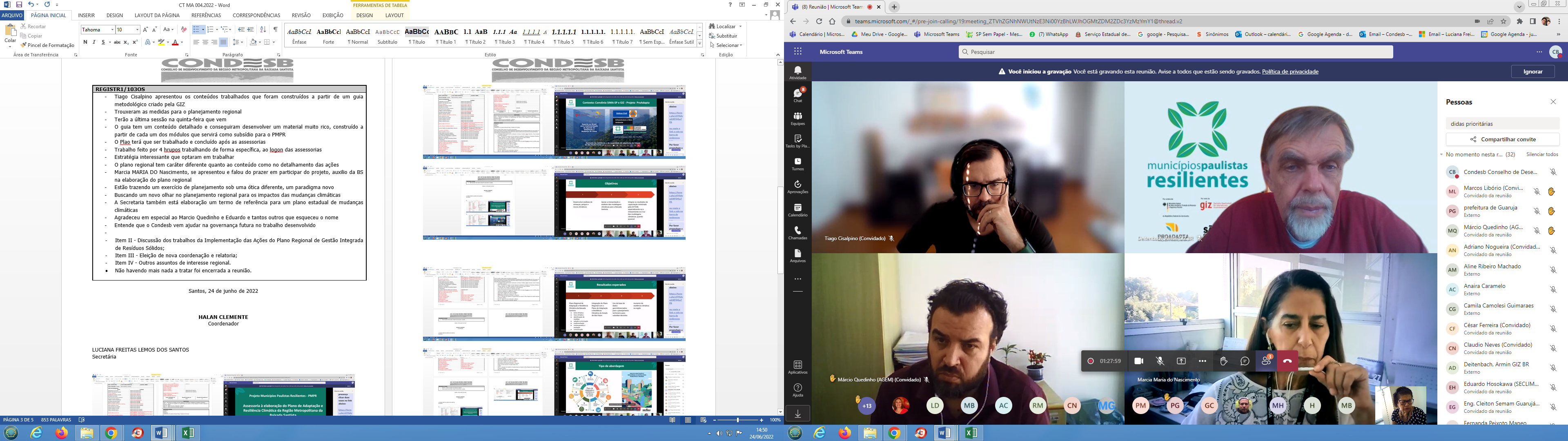 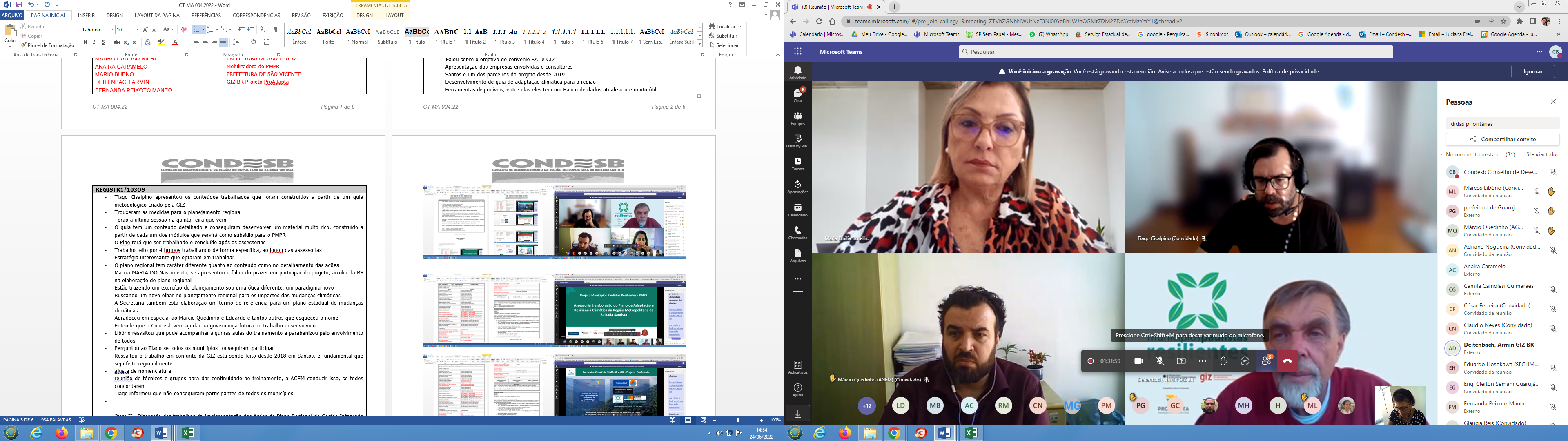 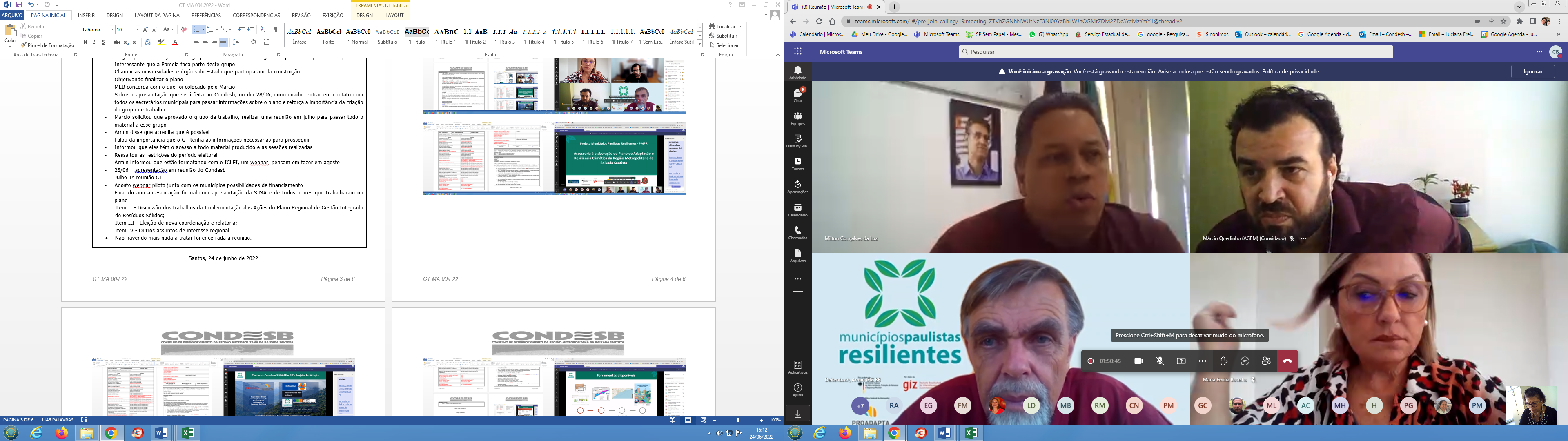 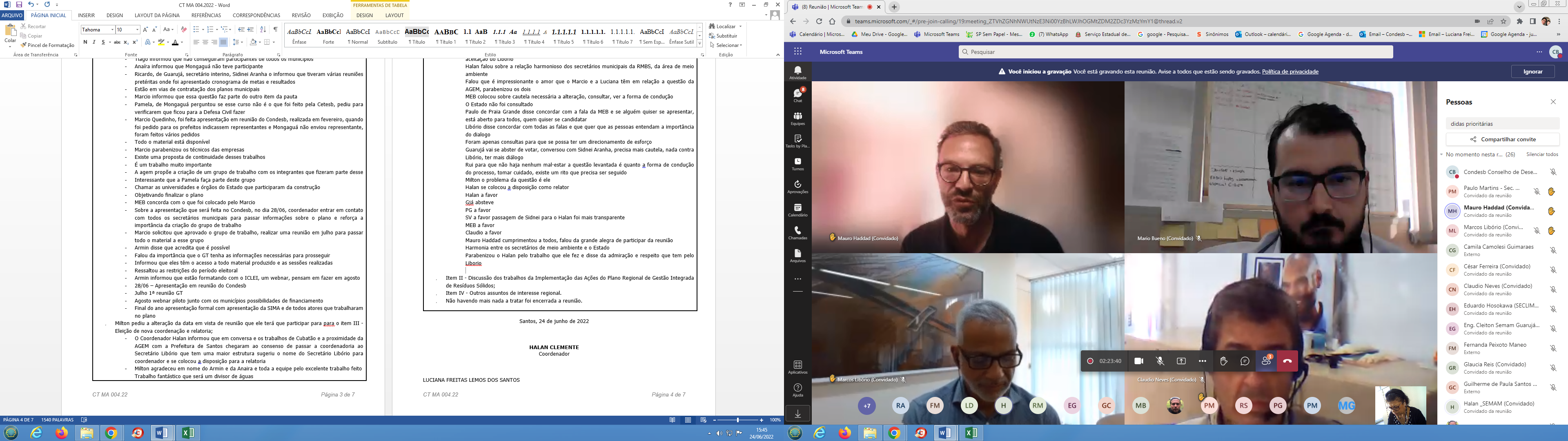 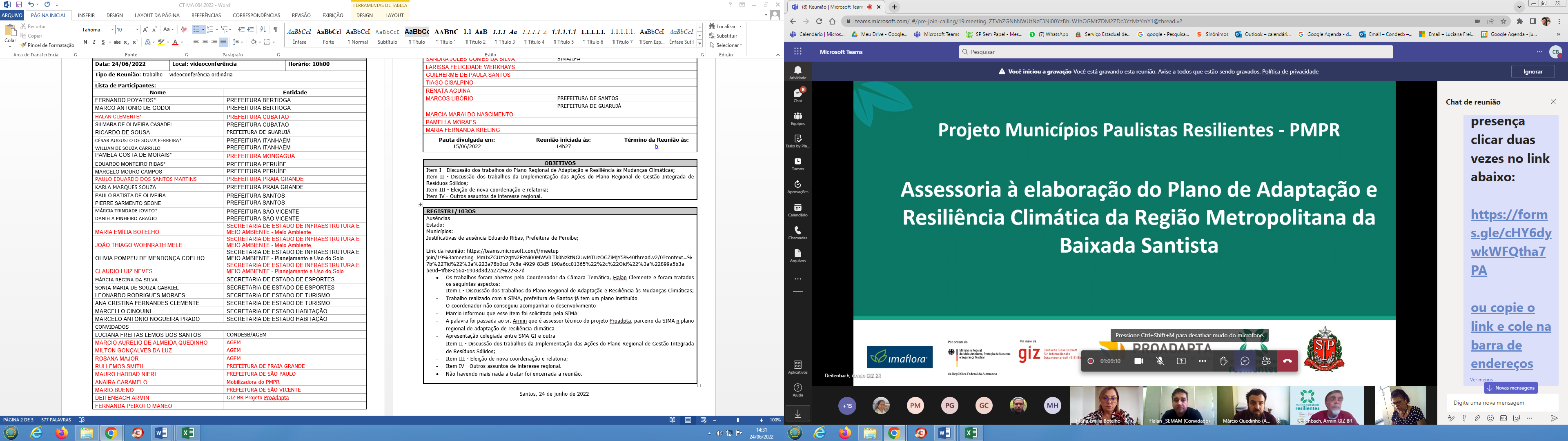 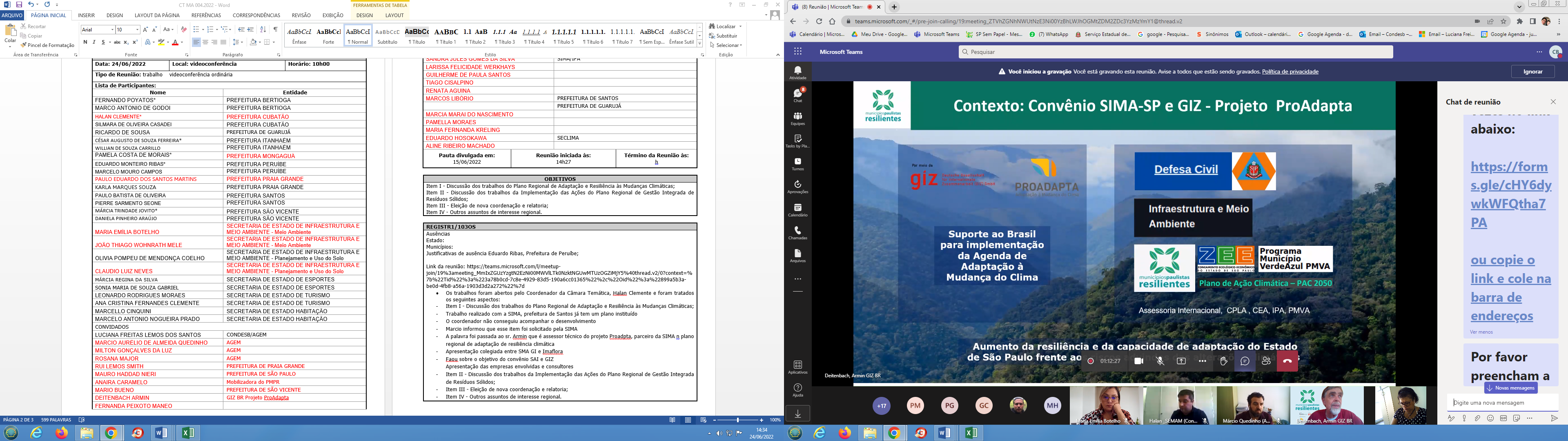 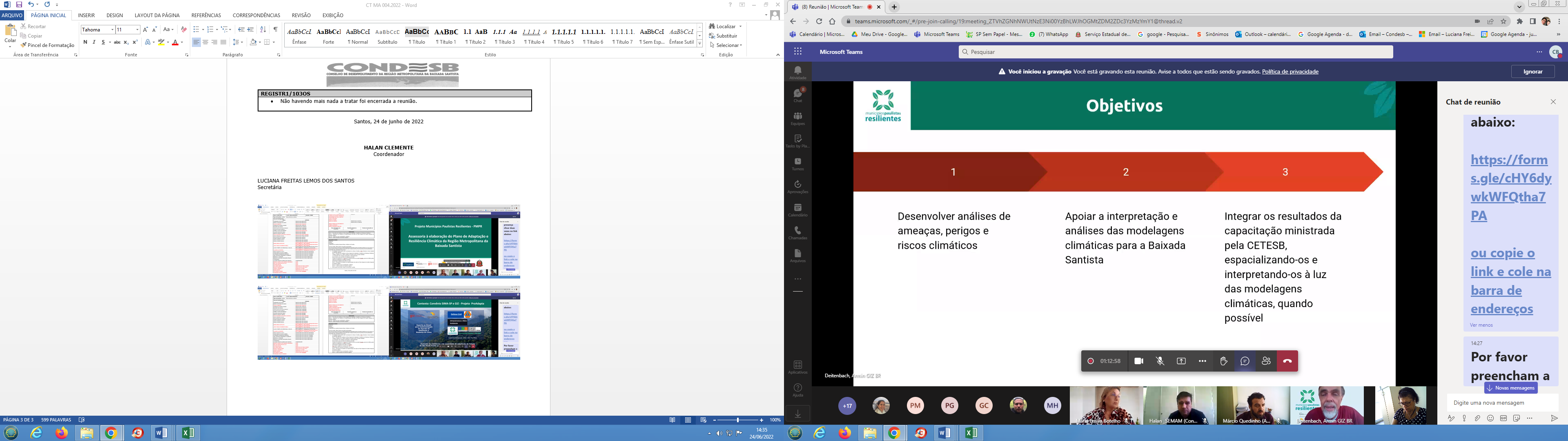 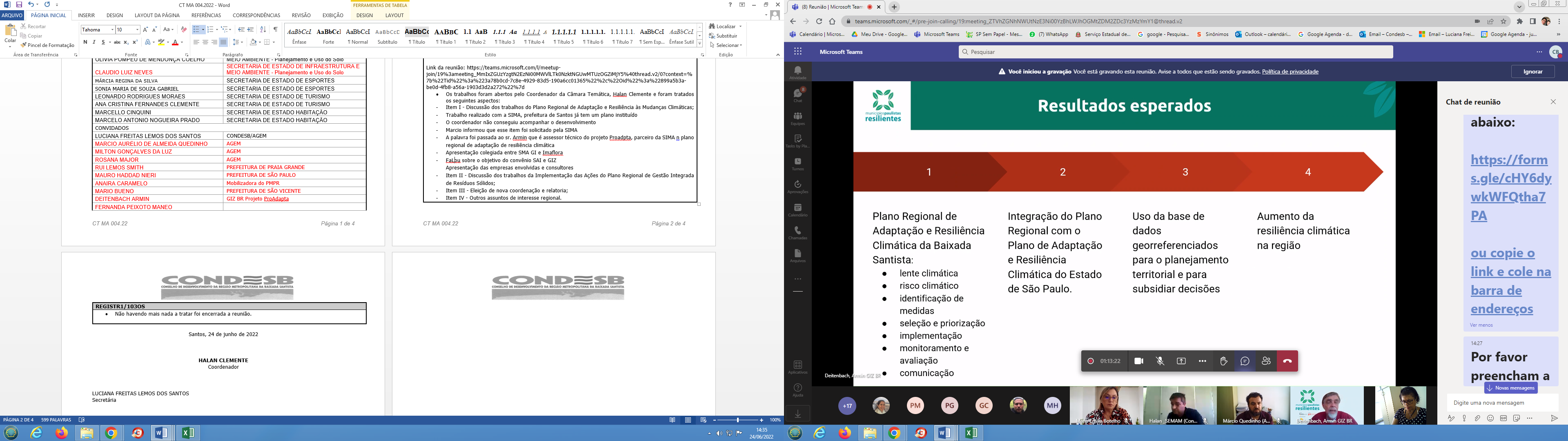 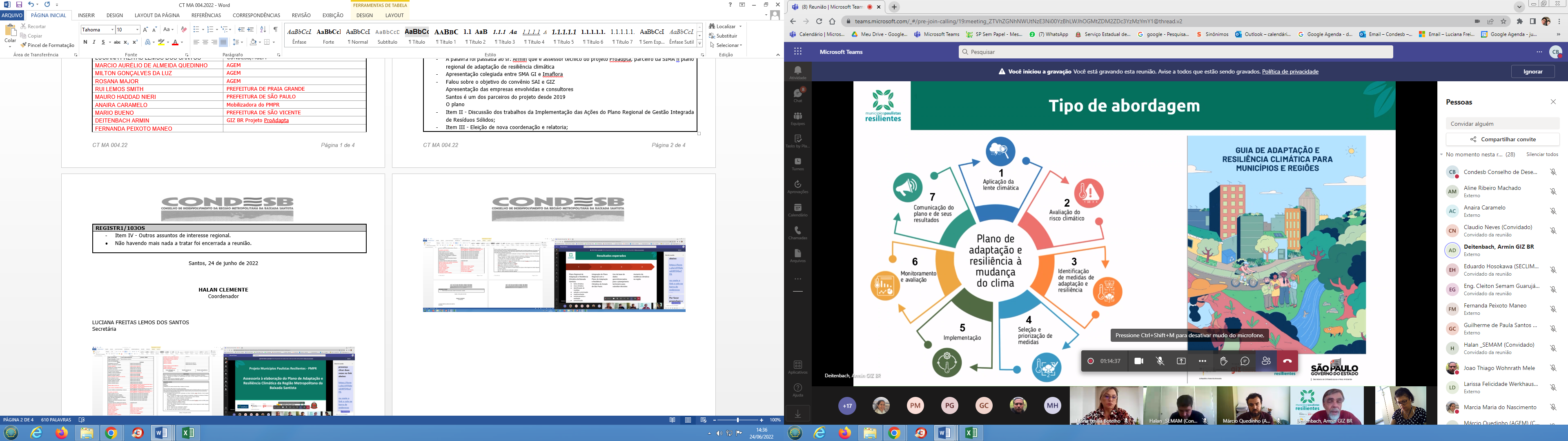 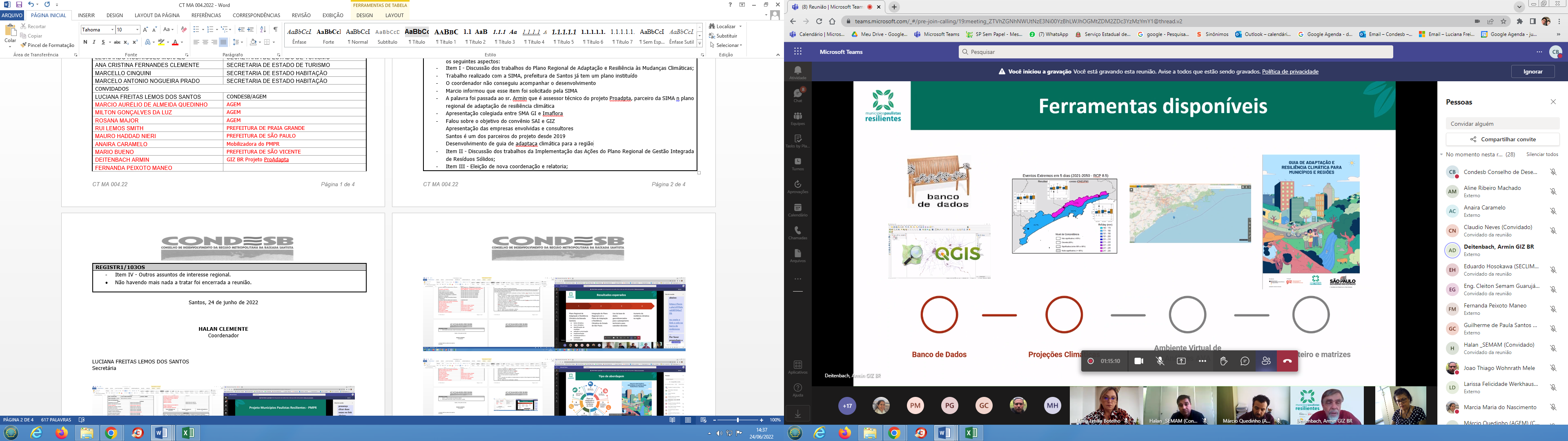 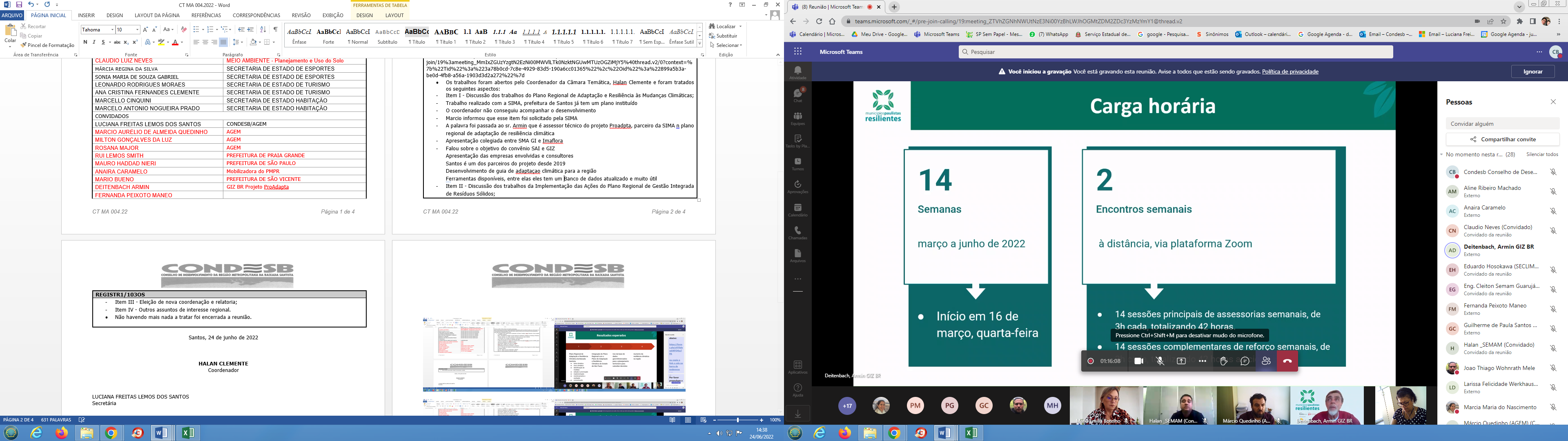 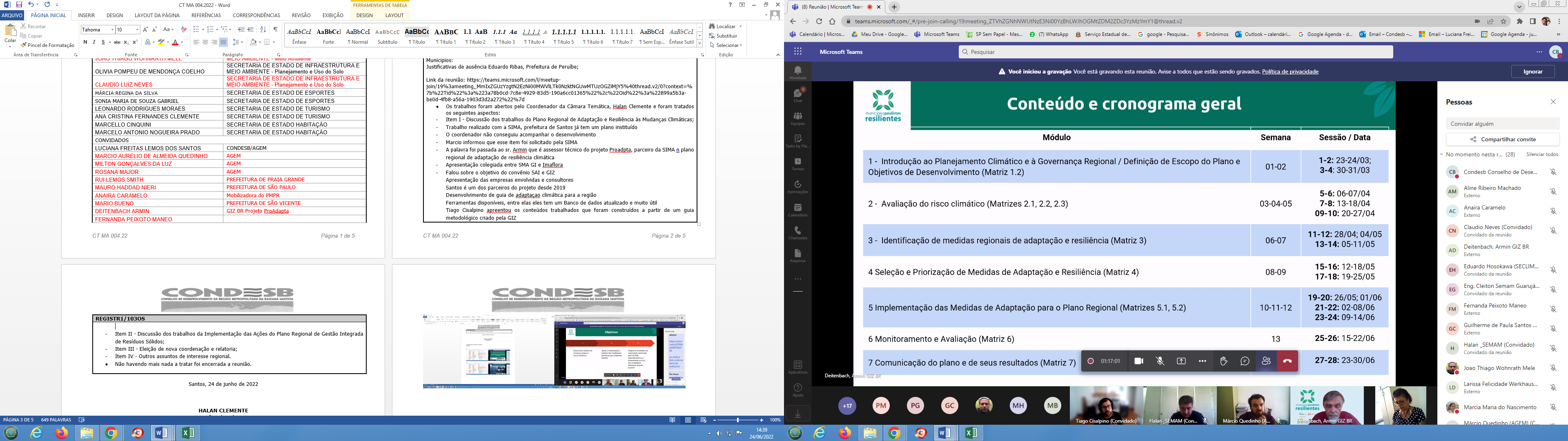 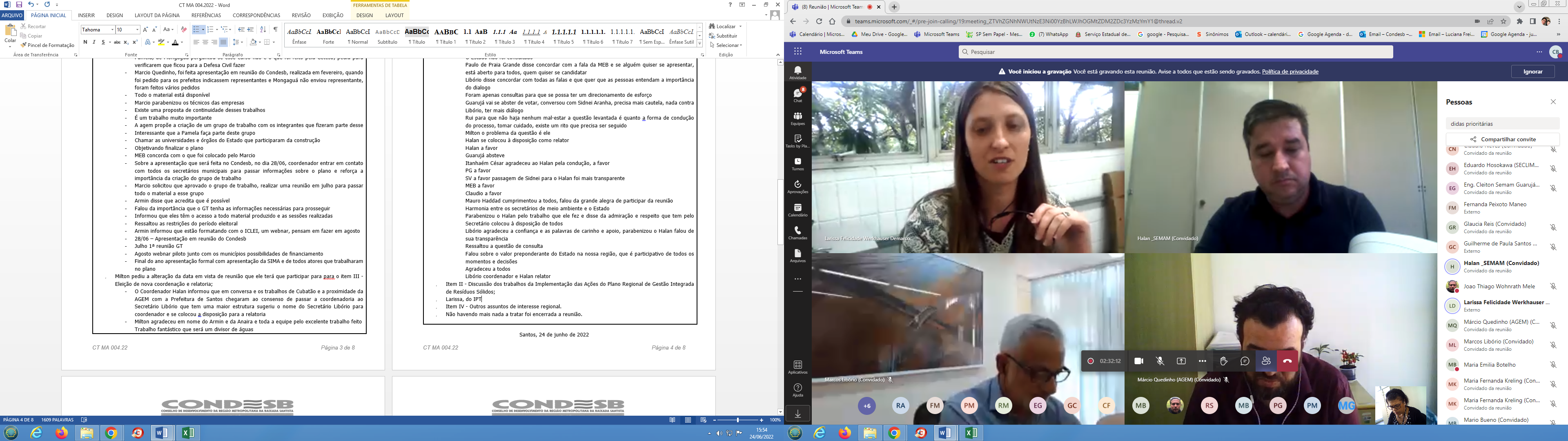 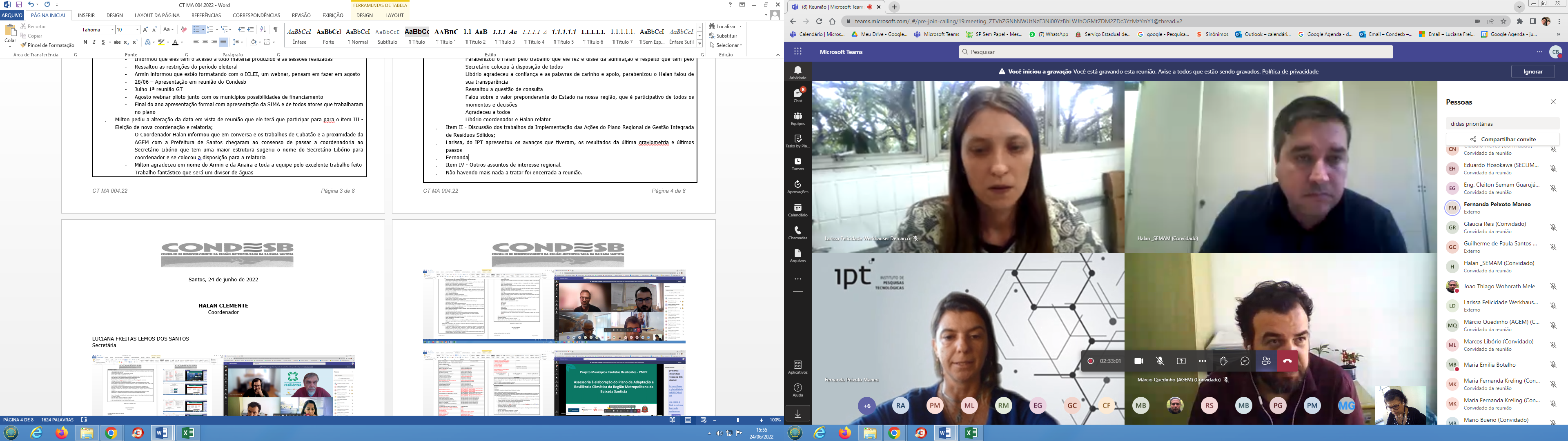 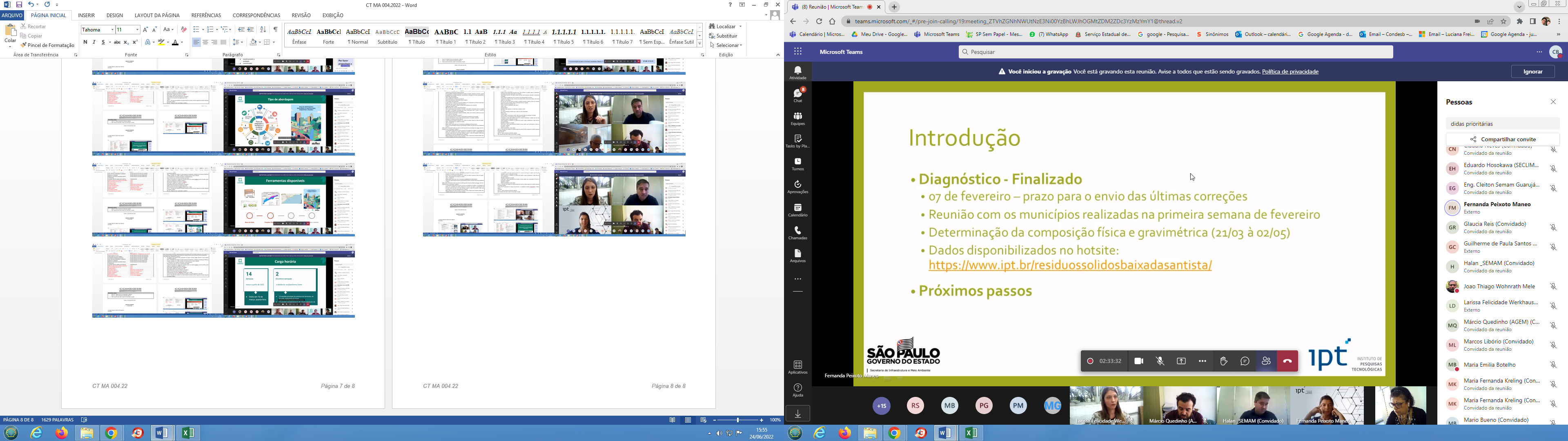 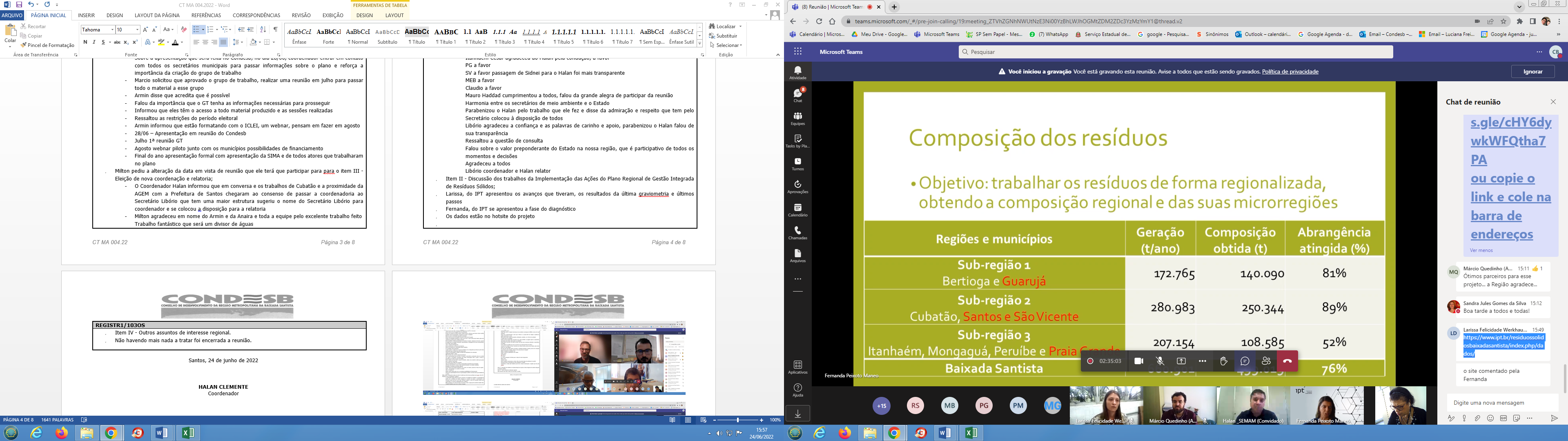 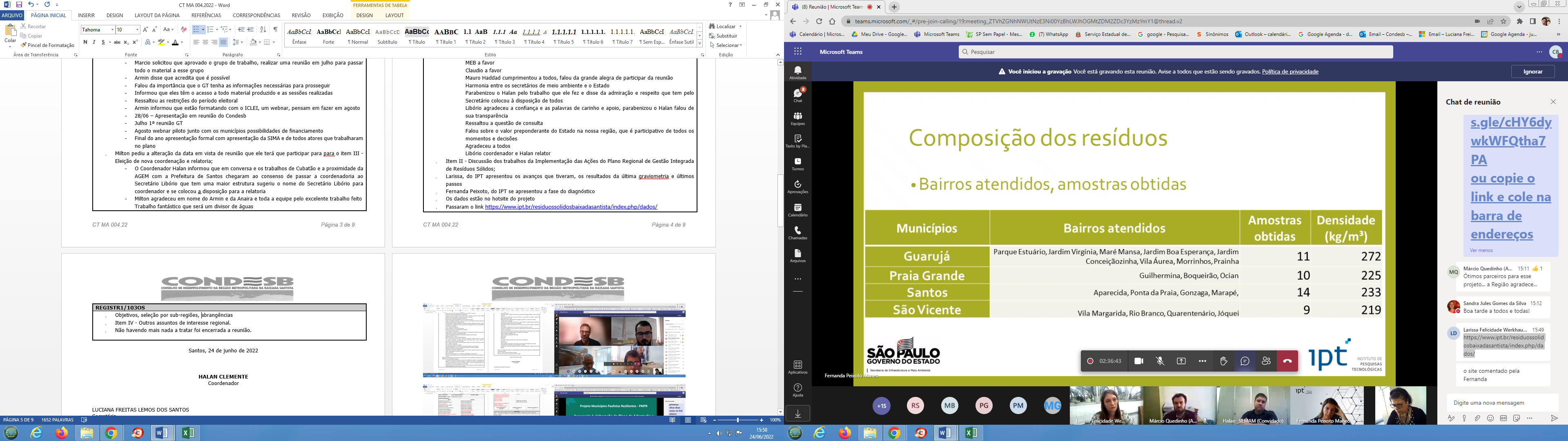 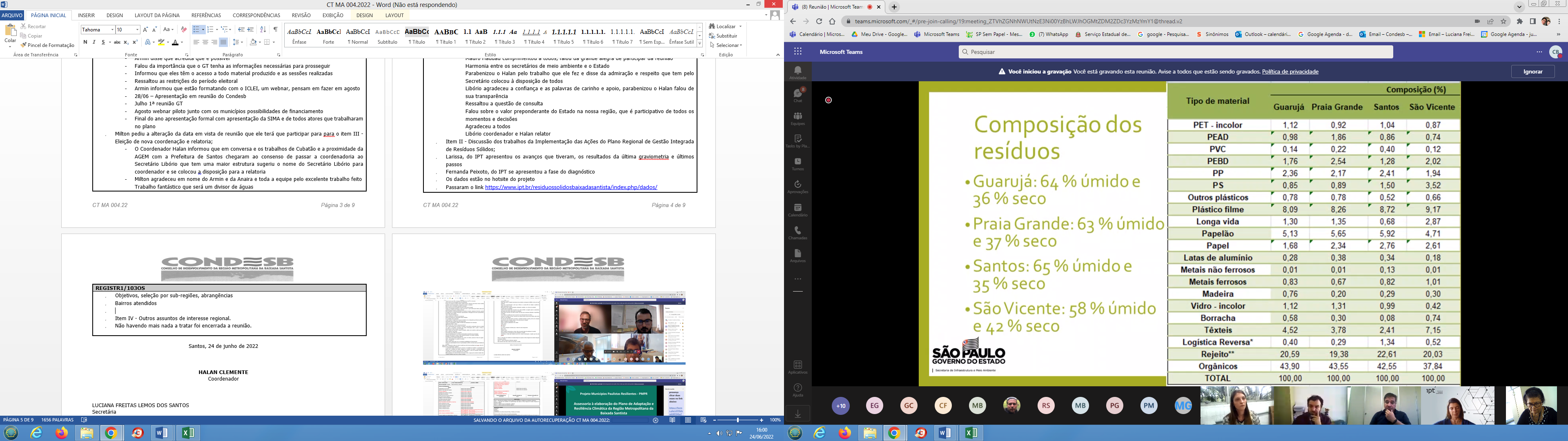 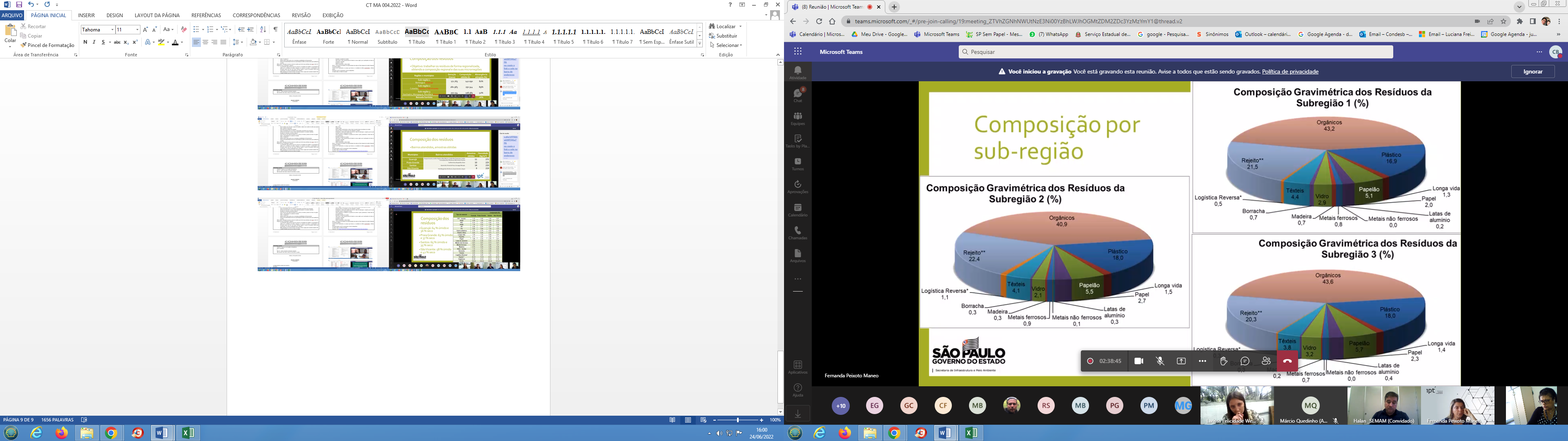 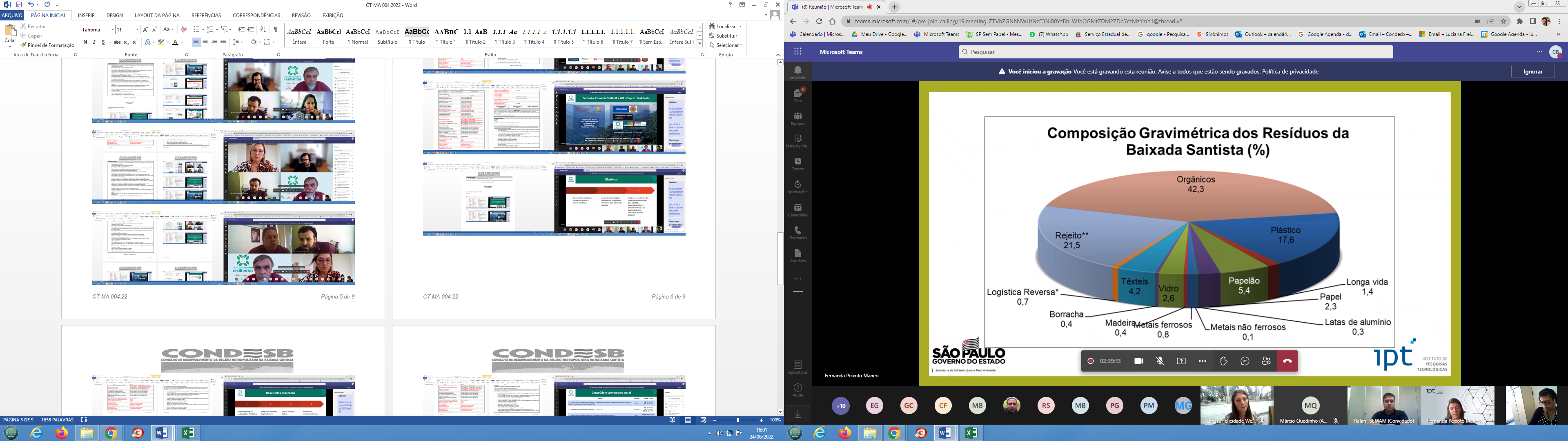 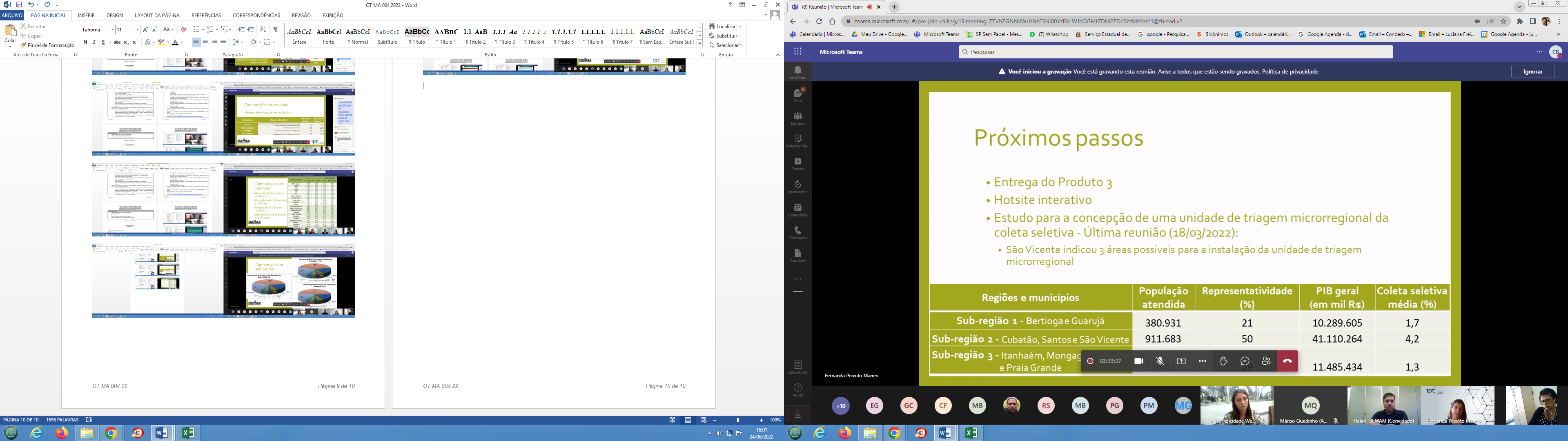 Ata de Reunião Extraordinária da Câmara Temática de Meio Ambiente e SaneamentoN 004/2022DADOS GERAISDADOS GERAISDADOS GERAISDADOS GERAISDADOS GERAISData: 24/06/2022Local: videoconferência Local: videoconferência Local: videoconferência Horário: 10h00Tipo de Reunião: trabalho    videoconferência ordináriaTipo de Reunião: trabalho    videoconferência ordináriaTipo de Reunião: trabalho    videoconferência ordináriaTipo de Reunião: trabalho    videoconferência ordináriaTipo de Reunião: trabalho    videoconferência ordináriaLista de Participantes:Lista de Participantes:Lista de Participantes:Lista de Participantes:Lista de Participantes:NomeNomeNomeEntidadeEntidadeHalan ClementeHalan ClementeHalan ClementePrefeitura de CubatãoPrefeitura de CubatãoRicardo de SouzaRicardo de SouzaRicardo de SouzaPrefeitura de GuarujáPrefeitura de GuarujáCésar Augusto de Souza FerreiraCésar Augusto de Souza FerreiraCésar Augusto de Souza FerreiraPrefeitura de ItanhaémPrefeitura de ItanhaémPamela Costa de MoraisPamela Costa de MoraisPamela Costa de MoraisPrefeitura de MongaguáPrefeitura de MongaguáPaulo Eduardo dos Santos MartinsPaulo Eduardo dos Santos MartinsPaulo Eduardo dos Santos MartinsPrefeitura de Praia GrandePrefeitura de Praia GrandeMaria Emília BotelhoMaria Emília BotelhoMaria Emília BotelhoSIMA - Meio AmbienteSIMA - Meio AmbienteJoão Thiago Wohnrath MeleJoão Thiago Wohnrath MeleJoão Thiago Wohnrath MeleSIMA - Meio AmbienteSIMA - Meio AmbienteClaudio Luiz NevesClaudio Luiz NevesClaudio Luiz NevesSIMA - Planejamento e Uso do SoloSIMA - Planejamento e Uso do SoloConvidadosConvidadosConvidadosConvidadosConvidadosLuciana Freitas Lemos dos SantosLuciana Freitas Lemos dos SantosLuciana Freitas Lemos dos SantosAGEM/CONDESBAGEM/CONDESBMarcio Aurélio de almeida QuedinhoMarcio Aurélio de almeida QuedinhoMarcio Aurélio de almeida QuedinhoAGEMAGEMMilton Gonçalves da LuzMilton Gonçalves da LuzMilton Gonçalves da LuzAGEMAGEMRosana MajorRosana MajorRosana MajorAGEMAGEMArmin Deitenbach Armin Deitenbach Armin Deitenbach GIZ BR Projeto Pro AdaptaGIZ BR Projeto Pro AdaptaFernanda Peixoto ManeoFernanda Peixoto ManeoFernanda Peixoto ManeoIPTIPTGuilherme de Paula Santos Cutolo CortezGuilherme de Paula Santos Cutolo CortezGuilherme de Paula Santos Cutolo CortezIPTIPTLarissa Felicidade Werkhays DemarcoLarissa Felicidade Werkhays DemarcoLarissa Felicidade Werkhays DemarcoIPTIPTAnaira Denise Caramelo SilveiraAnaira Denise Caramelo SilveiraAnaira Denise Caramelo SilveiraMobilizadora do PMPR - GIZMobilizadora do PMPR - GIZCleiton Jordão SantosCleiton Jordão SantosCleiton Jordão SantosPrefeitura de GuarujáPrefeitura de GuarujáRui Lemos SmithRui Lemos SmithRui Lemos SmithPrefeitura de Praia GrandePrefeitura de Praia GrandeMarcos LibórioMarcos LibórioMarcos LibórioPrefeitura de SantosPrefeitura de SantosMauro Haddad NieriMauro Haddad NieriMauro Haddad NieriPrefeitura de São Paulo – SP REGULAPrefeitura de São Paulo – SP REGULAMario Bueno da Silva JuniorMario Bueno da Silva JuniorMario Bueno da Silva JuniorPrefeitura de São VicentePrefeitura de São VicenteEduardo HosokawaEduardo HosokawaEduardo HosokawaSECLIMASECLIMAMarcia Marai do NascimentoMarcia Marai do NascimentoMarcia Marai do NascimentoSIMASIMASandra Jules Gomes da SilvaSandra Jules Gomes da SilvaSandra Jules Gomes da SilvaSIMA/IPASIMA/IPAAline Ribeiro MachadoAline Ribeiro MachadoAline Ribeiro MachadoGlaucia ReisGlaucia ReisGlaucia ReisMarcia Maria do NascimentoMarcia Maria do NascimentoMarcia Maria do NascimentoSIMASIMAMaria Fernanda KrelingMaria Fernanda KrelingMaria Fernanda KrelingRenata AguinaRenata AguinaRenata AguinaTiago CisalpinoTiago CisalpinoTiago CisalpinoPauta divulgada em: 15/06/2022Pauta divulgada em: 15/06/2022Reunião iniciada às: 14h27Reunião iniciada às: 14h27Término da Reunião às 16h41OBJETIVOSItem I - Discussão dos trabalhos do Plano Regional de Adaptação e Resiliência às Mudanças Climáticas;Item II - Discussão dos trabalhos da Implementação das Ações do Plano Regional de Gestão Integrada de Resíduos Sólidos;Item III - Eleição de nova coordenação e relatoria;Item IV - Outros assuntos de interesse regional.REGISTR1/103OSAusênciasEstado:Municípios: Justificativas de ausência Eduardo Ribas, Prefeitura de Peruíbe; Link da reunião: https://teams.microsoft.com/l/meetup-join/19%3ameeting_MmIxZGUzYzgtN2EzNi00MWVlLTk0NzktNGUwMTUzOGZiMjY5%40thread.v2/0?context=%7b%22Tid%22%3a%223a78b0cd-7c8e-4929-83d5-190a6cc01365%22%2c%22Oid%22%3a%22899a5b3a-be0d-4fb8-a56a-1903d3d2a272%22%7dOs trabalhos foram abertos pelo Coordenador da Câmara Temática, Halan Clemente e foram tratados os seguintes aspectos: Item I - Discussão dos trabalhos do Plano Regional de Adaptação e Resiliência às Mudanças Climáticas;Trabalho realizado com a SIMA, a Prefeitura de Santos já tem um plano instituído;O coordenador não conseguiu acompanhar o desenvolvimento;Marcio Quedinho, Diretor Adjunto Técnico, da AGEM, informou que esse item foi solicitado pela SIMA;A palavra foi passada ao sr. Armin que é assessor técnico do projeto Proadpta, parceiro da SIMA no plano regional de adaptação de resiliência climática;Apresentação colegiada entre SMA GI e Imaflora;Falou sobre o objetivo do convênio SAI e GIZ;Apresentação das empresas envolvidas e consultores;Santos é um dos parceiros do projeto desde 2019;Desenvolvimento de guia de adaptação climática para a região;Ferramentas disponíveis, entre elas eles tem um Banco de dados atualizado e muito útil;Tiago Cisalpino apresentou os conteúdos trabalhados que foram construídos a partir de um guia metodológico criado pela GIZ;Trouxeram as medidas para o planejamento regional;Terão a última sessão na quinta-feira que vem;O guia tem um conteúdo detalhado e conseguiram desenvolver um material muito rico, construído a partir de cada um dos módulos que servirá como subsídio para o PMPR;O Plano terá que ser trabalhado e concluído após as assessorias;Trabalho feito por 4 grupos trabalhando de forma específica, ao logo das assessorias;Estratégia interessante que optaram em trabalhar;O plano regional tem caráter diferente quanto ao conteúdo como no detalhamento das açõesMarcia Maria do Nascimento, se apresentou e falou do prazer em participar do projeto, auxilio da BS na elaboração do plano regional;Estão trazendo um exercício de planejamento sob uma ótica diferente, um paradigma novo;Buscando um novo olhar no planejamento regional para os impactos das mudanças climática;A Secretaria também está elaboração um termo de referência para um plano estadual de mudanças climática;Agradeceu em especial ao Marcio Quedinho e Eduardo e tantos outros que esqueceu o nome;Entende que o Condesb vem ajudar na governança futura no trabalho desenvolvido;Libório ressaltou que pode acompanhar algumas aulas do treinamento e parabenizou pelo envolvimento de todos;Perguntou ao Tiago se todos os municípios conseguiram participar;Ressaltou o trabalho em conjunto da GIZ está sendo feito desde 2018 em Santos, é fundamental que seja feito regionalmente;Ajuste de nomenclatura;Reunião de técnicos e grupos para dar continuidade ao treinamento, a AGEM conduzir isso, se todos concordarem;Tiago informou que não conseguiram participantes de todos os municípios;Anaíra informou que Mongaguá não teve participante;Ricardo, de Guarujá, secretário interino, Sidnei Aranha o informou que tiveram várias reuniões pretéritas onde foi apresentado cronograma de metas e resultados;Estão em vias de contratação dos planos municipais;Marcio informou que essa questão faz parte do outro item da pauta;Pamela, de Mongaguá perguntou se esse curso não é o que foi feito pela Cetesb, pediu para verificarem que ficou para a Defesa Civil fazer;Marcio Quedinho, foi feita apresentação em reunião do Condesb, realizada em fevereiro, quando foi pedido para os prefeitos indicassem representantes e Mongaguá não enviou representante, foram feitos vários pedidos;Todo o material está disponível;Marcio parabenizou os técnicos das empresas;Existe uma proposta de continuidade desses trabalhos;É um trabalho muito importante;A Agem propõe a criação de um grupo de trabalho com os integrantes que fizeram parte desse processo;Interessante que a Pamela faça parte deste grupo;Chamar as universidades e órgãos do Estado que participaram da construção;Objetivando finalizar o plano;Maria Emília Botelho concorda com o que foi colocado pelo Marcio;Sobre a apresentação que será feita no Condesb, no dia 28/06, coordenador entrar em contato com todos os secretários municipais para passar informações sobre o plano e reforça a importância da criação do grupo de trabalho;Marcio solicitou que aprovado o grupo de trabalho, realizar uma reunião em julho para passar todo o material a esse grupo;Armin disse que acredita que é possível;Falou da importância que o GT tenha as informações necessárias para prosseguir;Informou que eles têm o acesso a todo material produzido e as sessões realizadas;Ressaltou as restrições do período eleitoral;Armin informou que estão formatando com o ICLEI, um webnar, pensam em fazer em agosto28/06 – Apresentação em reunião do Condesb;;Julho 1ª reunião GT ;Agosto webnar piloto junto com os municípios possibilidades de financiamento;Final do ano apresentação formal com apresentação da SIMA e de todos atores que trabalharam no plano; Milton agradeceu em nome do Armin e da Anaira e toda a equipe pelo excelente trabalho feitoTrabalho fantástico que será um divisor de águas;Desejou boa sorte a todos e que enquanto ele estiver a frente da AGEM para contar com sua equipe;Informou sobre a presença de Mauro Haddad, o qual foi coordenador desta CT, nosso convidado de honra;Milton pediu a alteração da data em vista de reunião que ele terá que participar para o item III - Eleição de nova coordenação e relatoria;O Coordenador Halan informou que teve uma conversa com o Diretor Executivo da AGEM e o Secretário de Meio Ambiente de Santos, Libório, e que devido aos trabalhos de Cubatão e a proximidade da AGEM com a Prefeitura de Santos chegaram ao consenso de passar a coordenadoria a Prefeitura de Santos que tem uma maior estrutura;Sugeriu o nome do Secretário Libório para coordenador e se colocou à disposição para a relatoria;Rui Smith, de Praia Grande, colocou se há interesse de outras pessoas sobre a indicação de outro nome ou pela aceitação do representante da Prefeitura de Santos;Halan falou sobre a relação harmonioso dos secretários municipais da RMBS, da área de meio ambiente;Falou que é impressionante o amor que o Marcio e a Luciana, da AGEM, têm em relação a questão da AGEM, parabenizou os dois;Maria Emília Botelho colocou sobre cautela necessária a alteração, consultar, ver a forma de condução;O Estado não foi consultado;Paulo, de Praia Grande. disse concordar com a fala da Maria Emília e se alguém quiser se apresentar, está aberto para todos, quem quiser se candidatar;Libório disse concordar com todas as falas e que quer que as pessoas entendam a importância do diálogo;Foram apenas consultas para que se possa ter um direcionamento de esforço;Guarujá vai se abster de votar, conversou com Sidnei Aranha, precisa mais cautela, nada contra Libório, ter mais diálogo;Rui para que não haja nenhum mal-estar a questão levantada é quanto à forma de condução do processo, tomar cuidado, existe um rito que precisa ser seguido;Milton disse que o problema da questão é a pessoa dele;Halan se colocou à disposição como relator;O coordenador colocou em votação que a coordenação ficará a cargo da Prefeitura de Santos e a relatoria da Prefeitura de Cubatão e conforme segue os membros votaram:Halan a favor;Guarujá se absteve;César, de Itanhaém agradeceu ao Halan pela condução, a favor;Praia Grande a favor;São Vicente a favor, colocou que a passagem de Sidnei para o Halan foi mais transparente;Maria Emília a favor;Claudio a favor;Aprovado por todos os presentes que a coordenação ficará a cargo da Prefeitura de Santos e a relatoria da Prefeitura de Cubatão;Mauro Haddad cumprimentou a todos, falou da grande alegria de participar da reunião;Harmonia entre os secretários de meio ambiente e o Estado;Parabenizou o Halan pelo trabalho que ele fez e disse da admiração e respeito que tem pelo Secretário colocou à disposição de todos;Libório agradeceu a confiança e as palavras de carinho e apoio, parabenizou o Halan falou de sua transparência;Ressaltou a questão de consulta;Falou sobre o valor preponderante do Estado na nossa região, que é participativo de todos os momentos e decisões;Agradeceu a todos;Item II - Discussão dos trabalhos da Implementação das Ações do Plano Regional de Gestão Integrada de Resíduos Sólidos;Larissa, do IPT apresentou os avanços que tiveram, os resultados da última graviometria e últimos passos;Fernanda Peixoto, do IPT se apresentou a fase do diagnóstico;Os dados estão no hotsite do projeto;Passaram o link https://www.ipt.br/residuossolidosbaixadasantista/index.php/dados/Objetivos, seleção por sub-regiões, abrangências;Bairros atendidos;O hotsite é atualizado em tempo real;Próximos passos: entrega do produto 3, hotsite interativo, estudo para a concepção de uma unidade de triagem microrregional da coleta seletiva;Indicação de áreas possíveis de implantar áreas da unidade de triagem microrregional;Estão na etapa de escolha da sub-região;Premissas utilizadas;O documento que norteia e terá os dados telhados será o diagnóstico;Avançar em questões do Fehidro para disponibilizar o diagnóstico;Será encaminhado documentos com as respostas as questões levantadas;Ricardo, de Guarujá, estão cm necessidade de receber o diagnóstico;Pediu que seja apresentado um prazo mais definido;Libório em que momento as informações estarão disponíveis no hotsite sendo informado pela Fernanda que os principais dados estarão no hotsite, não tem todo o diagnóstico que será entregue;Larissa podem pensar em elaborar um painel, mas as informações detalhadas vão junto com o diagnóstico;Cleiton, de Guarujá, falou da importância do diagnóstico;Cobrança pelo Ministério Público do plano municipal de resíduos sólidos, solicitou se as informações que passaram no primeiro plano foram contempladas;Criar uma sinergia, só conseguem avançar se tiverem todas as questões já relacionadas e definidas;Cobrança do Ministério Público;Questão do cumprimento do prazo;Larissa já estão com o documento pronto, precisam liberação para disponibilizar o material referente a prática burocrática;Marcio colocou que houveram mudanças no IPT, acredita que no começo de julho possam liberar o material, prestação de contas pelo Agente Técnico, parte burocrática, não depende muito da gente;Dentro da parte de diagnóstico, divulgação dentro do hotsite;A AGEM também é cobrada pelo Ministério Público e tem acompanhado as reuniões do GAEMA com as prefeituras;Decidir o que poderá ser publicado no hotsite;Continuidade das ações do plano de 2018, colocar no hotsite todas as ações já implementadas ou estão para ser implementados pelos municípios;Importância de divulgar o que cada município está fazendo;O IPT disse que há essa possibilidade técnica, de divulgação e transparência dessas ações;Está pautada fala do IPT na próxima reunião do Condesb, em outros assuntos;Libório compromisso assumido pelas nove prefeituras em 2019, constar no hotsite;Ter uma expectativa de cronograma;Os municípios estão sendo muito cobrados;Larissa praticamente o diagnóstico está finalizado;Tendo a posição do agente técnico poderão encaminhar em uma semana;Em função da pandemia e do período eleitoral o prazo será aumentado;Marcio informou que até o final de julho a entrega do diagnóstico junto aos municípios;Prorrogar o prazo até o meio do ano que vem;Foi passado o cronograma de prazos ao GAEMA;Marcio parabenizou a equipe do IPT pelo excelente trabalho;Item IV - Outros assuntos de interesse regional.O coordenador irá participar da conferência dos oceanos, na semana que vem, na semana que vem, em Lisboa;Mesmo assim tentará participar na reunião do Condesb;Marcio marcar a próxima reunião de julho, no dia 28/07, 9h30 por videoconferência chamar as pessoas que participaram do treinamento para formar o GT;Maria Emília informar ao Condesb a criação do GT;Libório disse que nada impede que seja comunicado o resultado do diagnóstico do IPT;Não havendo mais nada a tratar foi encerrada a reunião.